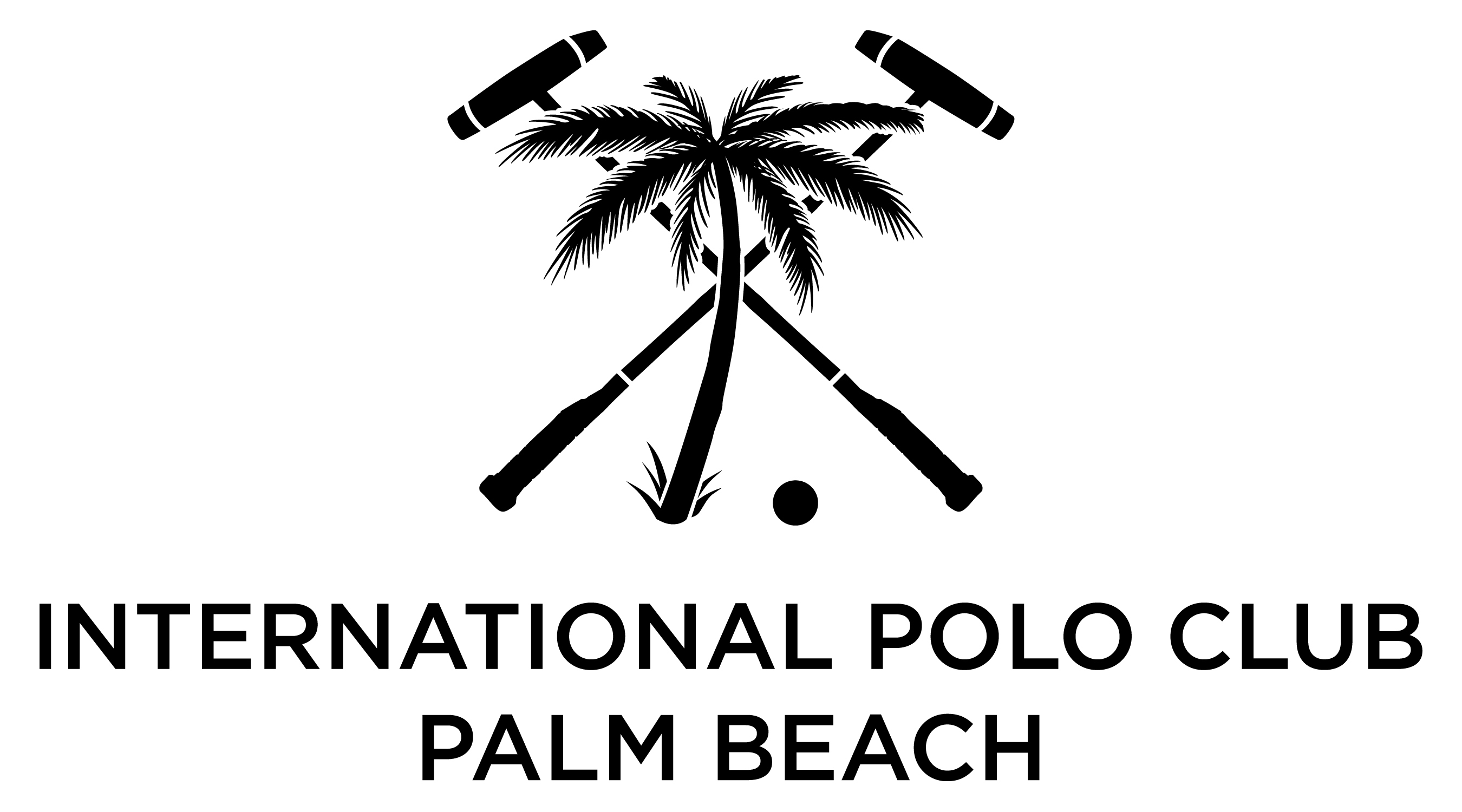 International Polo Club Call for Entries 2015 Commemorative Poster ContestThe International Polo Club (IPC) has issued a call for entries to artists, age 18 and older, to submit original artwork for the second annual IPC Commemorative Poster Contest. The winning artwork will depict the exciting sport of polo.The call is for a digital image of the artwork, which will be featured as IPC’s 2015 commemorative poster.The winning artist will receive a $1,000 cash award and publicity during the upcoming season. There is no entry fee and artists may submit up to two pieces of art for consideration. Additional guidelines for image submission are explained on IPC’s website. The deadline is noon on Wednesday, October 1, 2014. Visit InternationalPoloClub.com to download more information. Please go to the “Poster Contest” link under News/Press tab.Artwork submitted in 2014 is not eligible for the 2015 contest.For more information, contact:Timothy Gersley, Venue Marketing Group561.844.1778, ext. 20timg@venueadv.com